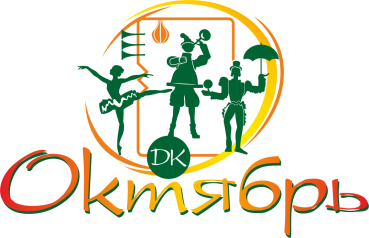 Муниципальное бюджетное учреждение Дом культуры «Октябрь» города Искитима Новосибирской области 633205,Новосибирская область, г. Искитим, ул. Почтовая 2.Телефон – факс8 (383-43)46-126; 26-390, oktyabr.83@mail.ru «УТВЕРЖДАЮ»Директор МБУ ДК «Октябрь»Колесникова О.В._____«27» января 2020г.ПОЛОЖЕНИЕО ПРОВЕДЕНИИ ИНТЕРНЕТ - ФОТОКОНКУРСА«Самая лучшая мама Земли»1. Общие положения.1.1. Интернет – фотоконкурс «Самая лучшая мама Земли»(далее - фотоконкурс) проводится МБУ ДК «Октябрь» г. Искитим  в связи с празднованием Международного женского дня 8 Марта.1.2. Цели и задачи фотоконкурса:-  укрепление семейных ценностей и традиций.-   воспитание уважительного отношения к женщине - матери.-   развитие эстетических качеств и формирование творческих способностей.- приобщение учащихся к занятиям художественной фотографией, приобретения навыков работы с цифровыми информационными технологиями.2. Участники фотоконкурса.2.1. В конкурсе могут принять участие все желающие без возрастных ограничений.3.Требования к конкурсным работам.3.1. Каждый участник представляет на фотоконкурс 1 работу в номинации, в формате JPEG (1600x1200).4. Порядок и сроки представления конкурсных работ.4.1. Прием конкурсных работ и заявок  производится  с 01 по  16  февраля 2020 г. на электронную почту oktyabr.83@mail.ru4.2. Конкурсные работы, представленные после завершения последнего срока приема и не отвечающие условиям конкурса, не принимаются и не рассматриваются.5. Порядок проведения фотоконкурса.5.1. Конкурс проводится  по 2 номинациям: «Мама и я - лучшие друзья» - фотографии матери с ребенком; «Семейное счастье» - фотография многодетной мамы с детьми;5.2. Отправляя заявку, участники  тем самым подтверждают свое согласие Организатору на обработку, использование, распространение и хранение своих персональных данных, и использование присланных на конкурс творческих работ без выплаты участникам конкурса авторского вознаграждения, в маркетинговых целях и в рекламных акциях любым способом, не запрещенным Законодательством РФ.5.3. Все конкурсные работы размещаются в Группах Дома культуры «Октябрь» в «Одноклассниках»  https://vk.com/dkoktjabr «В Контакте» https://ok.ru/group52295100858600 5.4. Зрительское голосование проходит с 17 февраля  по 04 марта 2020 г.  6. Подведение итогов Конкурса.6.1. Победители в каждой номинации определяются путем зрительского голосования, суммирования классов в «ОК» и лайков в «ВК».6.2. Подведение итогов конкурса состоится 05  марта.  Итоги конкурса будут опубликованы на сайте Дома культуры «Октябрь» в группах Дома культуры в «Одноклассниках» и «Контакте», а также в средствах массовой информации.7. Награждение7.1.  Победителям в каждой номинации вручаются Дипломы победителей  и призы 06 марта в 18.00,  на концертной программе «Музыка Весны» в ДК «Октябрь», а участникам – Диплом участника  в электронном виде (на почту).  Приложение №1к Положению ЗАЯВКАна участие в интернет -  фотоконкурсе «Самая лучшая мама Земли»ФИО участника ___________________________________________Возраст __________________________________________________Место учебы или работы____________________________________Контактный телефон, электронный адрес_____________________________________________________Номинация конкурса________________________________________Название фотографии (необходимо написать название фото______________________________Отправляя заявку, я тем самым подтверждаю свое согласие на обработку, использование и распространение моих персональных данных в соответствии с законодательством Российской Федерации о персональных данных.